Pilgerzentrum am WeizbergIm Geist von Papst Franziskuszeitgemäß-spirituell-solidarisch-interkulturell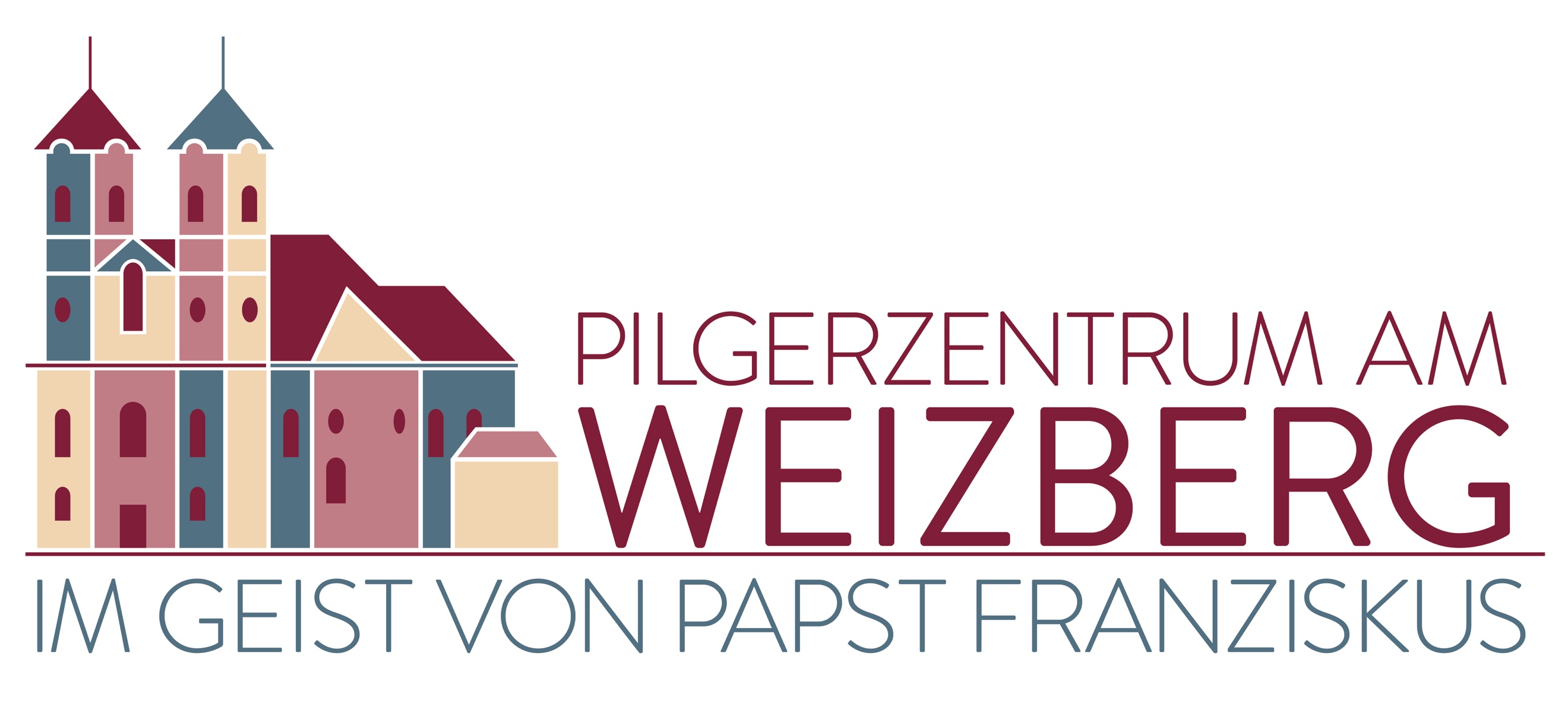 Das finden Sie bei unsEinladung zu:Fünf Orte des Rückzugs und der BesinnungBasilika, Emanuelkapelle, Turmklause, Heilkräutergarten, Basilika im GrünenZeitgenössische KunstAltarraum in der Basilika, Emanuelkapelle, 4 Kunstinstallationen im öffentlichen RaumFührungenBasilika PilgerzentrumMystagogische KirchenführungHeilkräutergartenPilgerweg der KinderGestaltet nach dem Sonnengesang des Hl. Franz von AssisiBegleitungSpiritueller WegModerner Pilgerweg vom Tabor zur Basilika am WeizbergSpirituelle BegleitungPapst-Franziskus-PilgerwegBasilika Mariatrost – Basilika am WeizbergPilgern mit Online GuideSozialprojekt „Kinder auf der Flucht“Alle Spenden für Führungen und Begleitungen am Weizberg, kommen zur Hälfte Kindern auf der Flucht zugute.Projekt mit Caritas und UNICEF-ÖsterreichAktion „Pilgermenü“Spezielle Menüs in Gasthäusern und Hotels1 Euro pro Menü kommt Jugendlichen mit sozialen und psychischen Problemen zuguteProjekt mit Psychosozialen Zentrum WeizPilgergottesdienste Jahresprogramm der Gottesdienste mit bekannten Predigern, ansprechender Musik und Liveübertragung im InternetSeelsorgliches GesprächGesprächsmöglichkeit mit SeelsorgerInnen nach TerminvereinbarungWeizer PfingstereignisVeranstaltungsreihe im Monat vor PfingstenPilgerreise nach JerusalemOstern 2021FußwallfahrtenJahresprogramm für alle Fußwallfahrten, die vom Weizberg aus, zu Wallfahrtsorten in der näheren Umgebung führen.